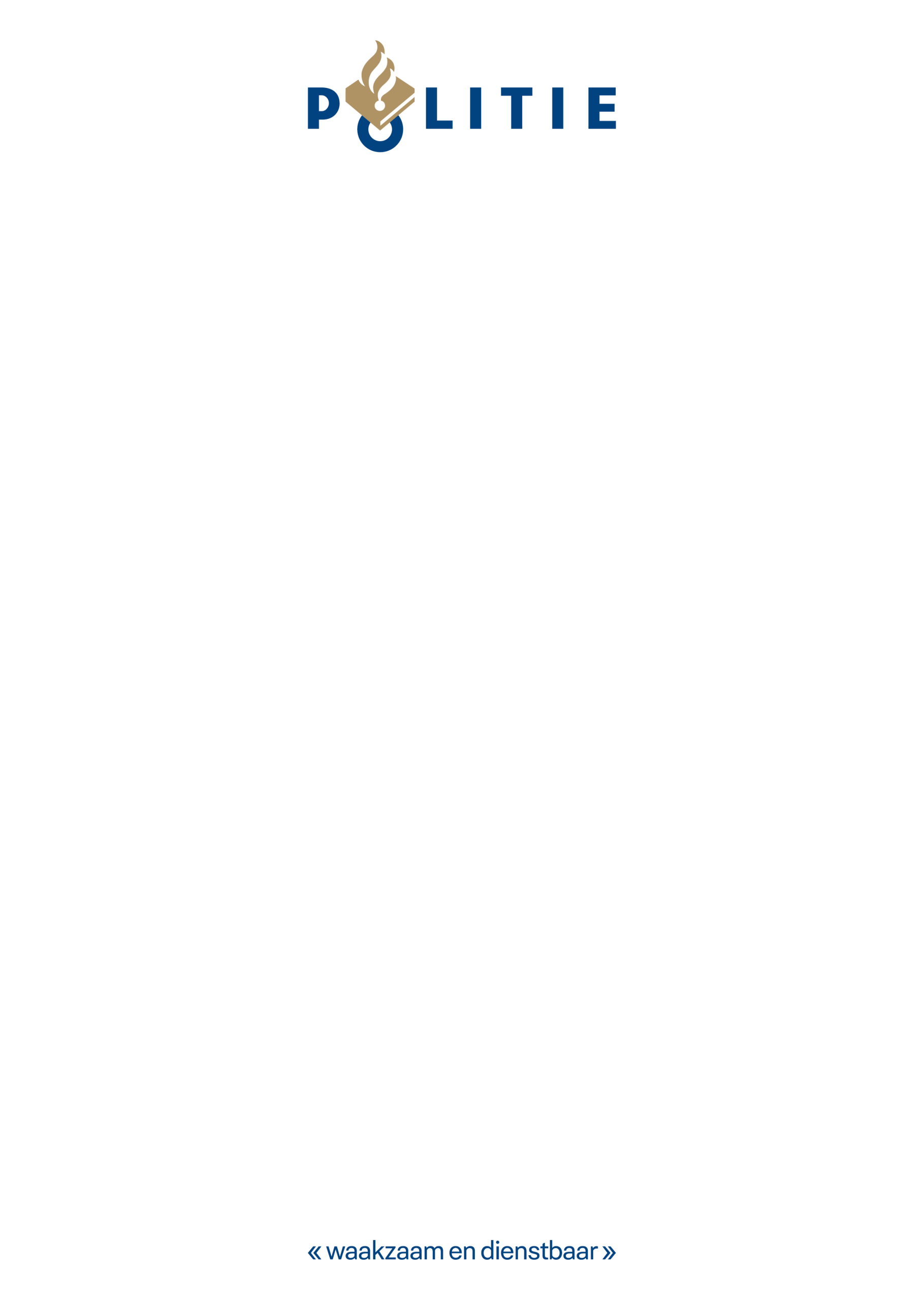 Inhoudsopgave1.	Voorwerp van de Raamovereenkomst	52.	Inwerkingtreding en duur van de Raamovereenkomst	63.	Prijs en overige financiële bepalingen	64.	Herzieningsclausule	85.	Contactpersonen, overleg, projectleiders	86.	Tijden en plaats werkzaamheden	97.	Rapportage	98.	Verwerking persoonsgegevens	99.	Aansprakelijkheid	910.	Ontbinding	1011.	Intellectuele eigendomsrechten	1112.	Verzekering	1113.	Politiehuisstijl	1114.	Exit regeling	1215.	Integriteitsverklaring	1216.	Internationale Sociale Voorwaarden (ISV)	1217.	Voortdurende bepalingen	1318.	Slotbepaling	13Raamovereenkomst inzake [perceel  1/ 2 /3]Contractnummer: [nr]De ondergetekenden:Politie, gevestigd te Den Haag, te dezen vertegenwoordigd door de korpschef van politie, namens deze de directeur Politiedienstencentrum, namens deze Drs. Ing. L. Schaap, Plv. Diensthoofd HRM hierna te noemen: de Politie,en[naam contractant], (statutair) gevestigd te [plaats], te dezen vertegenwoordigd door [naam en functie ondertekenaar(s)], hierna te noemen: Opdrachtnemer,Hierna gezamenlijk Partijen genoemd of afzonderlijk van elkaar Partij OVERWEGENDE DAT:De Politie met betrekking tot de uitvoering van Diensten op het gebied van Training Collegiale Ondersteuning  / casemanagment voor beroepsrisico / casemanagement voor Geweld Tegen Politieambtenaren gedurende een zekere tijd vaste afspraken met 1 opdrachtnemer wil maken;De Politie daartoe een Raamovereenkomst wil sluiten met een looptijd van 2 jaar met 2 maal een verlengingsoptie van 1 jaar waarin de voorwaarden voor alle door de Politie gedurende die looptijd te verstrekken opdrachten tot het verrichten van Diensten zijn vastgelegd;Een Europese aanbesteding gepubliceerd op https://ted.europa.eu onder nummer [20**/S******] voor de Gunning van de deelname aan deze Raamovereenkomst heeft plaatsgevonden op basis van de Aanbestedingsstukken onder toepassing van de Aanbestedingswet 2012;De Politie de Inschrijving van Opdrachtnemer, verder te noemen ‘raamcontractant’, als beste prijs-kwaliteitverhouding heeft beoordeeld;In deze Raamovereenkomst de voorwaarden zijn vastgelegd die van toepassing zijn op alle opdrachten tot het verrichten van Diensten die de Politie voornemens is te gunnen gedurende de looptijd van deze RaamovereenkomstDe Politie met geen andere raamcontractanten dezelfde overeenkomst als de onderhavige aangaat.KOMEN OVEREEN:Voorwerp van de Raamovereenkomst1.1	De Politie is gerechtigd gedurende de looptijd van de Raamovereenkomst een bestelling te plaatsen. Opdrachtnemer is verplicht de bestelling te bevestigen en te leveren conform de voorwaarden van deze Raamovereenkomst. 1.2	De navolgende documenten vormen gezamenlijk de Raamovereenkomst. Voor zover deze documenten met elkaar in tegenspraak zijn, prevaleert het eerder genoemde document boven het later genoemde:de Nadere overeenkomst(en) tussen de Politie en Opdrachtnemer de Nota van Inlichtingen op de Inschrijvingsleidraad van [datum]dit document; de overwegingen en artikel 1 tot en met 18de Inschrijvingsleidraad TCO versie 1.0 van 1 juli 2020   Algemene Rijksvoorwaarden voor het verstrekken van opdrachten tot het verrichten van diensten van 3 mei 2018, nr. 3219106 (ARVODI-2018) 	de Inschrijving van Opdrachtnemer van [datum];Prijslijst als bedoeld in artikel 3.1.1.3	Op een bestelling zijn alle voorwaarden van deze Raamovereenkomst aanvullend van toepassing.1.4	Op deze Raamovereenkomst, alsmede op een bestelling zijn uitsluitend aanvullend van toepassing de ARVODI-2018, voor zover daarvan in deze Raamovereenkomst niet wordt afgeweken. De toepasselijkheid van (eventuele) algemene en bijzondere voorwaarden van Opdrachtnemer is uitgesloten zowel op de uitvoering van de Raamovereenkomst als op de uitvoering van de bestelling. 1.5	De Politie is niet verplicht om gedurende de looptijd van de Raamovereenkomst bestellingen te doen maar is daartoe gerechtigd. Opdrachtnemer kan derhalve generlei aanspraak maken op het verkrijgen van bestelopdrachten gedurende de looptijd van deze Raamovereenkomst.1.6	De voorwaarden van deze Raamovereenkomst zijn integraal van toepassing op alle bestellingen die gedurende de looptijd van de Raamovereenkomst tussen de Politie en Opdrachtnemer worden geplaatst, tenzij in een Nadere overeenkomst schriftelijk van deze Raamovereenkomst wordt afgeweken. 1.7	Door Opdrachtnemer opgenomen voorwaarden in de bevestiging van de bestelling die in strijd zijn met de voorwaarden van deze Raamovereenkomst zijn ongeldig en scheppen geen verplichtingen voor de Politie noch geven deze rechten aan Opdrachtnemer.Inwerkingtreding en duur van de Raamovereenkomst2.1	Deze Raamovereenkomst gaat in op 1 december 2020 voor de duur van 2 jaar met een optie, eenzijdig uit te oefenen door de Politie, tot verlenging van deze Raamovereenkomst onder gelijkblijvende voorwaarden met een periode van 2 maal 1 jaar. De Politie stelt Opdrachtnemer uiterlijk 3 maanden voor het verstrijken van de dan geldende looptijd van de Raamovereenkomst schriftelijk in kennis of gebruik wordt gemaakt door de Politie van de verlengingsoptie. Indien de verlengingsoptie door de Politie niet wordt uitgeoefend eindigt de Raamovereenkomst van rechtswege na het verstrijken van de op dat moment geldende termijn.2.2	Beëindiging van deze Raamovereenkomst om welke reden dan ook, einde looptijd, ontbinding of opzegging, laat de rechten en verplichtingen voortvloeiend uit een vóór die beeindiging geplaatste bestelling onverlet. De voorwaarden van deze Raamovereenkomst blijven alsdan van toepassing op de geplaatste bestelling zolang deze voortduurt.Prijs en overige financiële bepalingen3.1	Alle Vergoedingen zijn in euro’s en exclusief btw. De Vergoedingen zijn bepaald in formulier 3 prijzenblad3.2	Opdrachtnemer heeft alleen recht op een Vergoeding op basis van een bestelopdracht. Kosten zonder bestelopdracht of Nadere opdracht- of overeenkomst, kunnen niet bij de Politie in rekening worden gebracht.  	De Vergoeding betreft het werkelijke aantal door Opdrachtnemer bestede (advies)dagen/uren voor de op grond van een Nadere overeenkomst verrichte, en door de Politie geaccepteerde, Diensten per maand. Deze Vergoeding wordt op nacalculatiebasis gedeclareerd tegen het in de Nadere overeenkomst opgenomen dag-/uurtarief. Opdrachtnemer garandeert dat de in de Nadere overeenkomst genoemde maximum Vergoeding niet wordt overschreden.3.3	Uitdrukkelijk wordt bepaald dat indien Opdrachtnemer geen btw in rekening brengt, maar voor (een deel van) de Diensten geen vrijstelling van btw blijkt te bestaan, deze niet ten laste komt van de Politie.3.4	De in artikel 3.1 van deze Raamovereenkomst bedoelde Vergoeding heeft betrekking op alle door Opdrachtnemer in het kader van de desbetreffende bestelling verrichte Diensten en eventueel daartoe benodigde materialen en is inclusief eventuele reis- en verblijfskosten, reis- en verblijfstijd en alle eventueel bijkomende kosten zoals, maar niet beperkt tot verzekeringskosten, transportkosten, verzendkosten etc.3.5	De overeengekomen tarieven kunnen na de initiële periode met ingang van 1 (januari) 2022 worden bijgesteld op basis van de CBS index: Cao-lonen, contractuele loonkosten en arbeidsduur; indexcijfers (2010=100).http://statline.cbs.nl/Statweb/publication/?DM=SLNL&PA=82838NED&D1=3,10&D2=0&D3=45&D4=0&D5=84,101&HDR=T,G1&STB=G2,G3,G4&VW=T Prijswijzigingen worden doorgevoerd indien zij uiterlijk 1 maand voordat zij in werking treden, schriftelijk aan Opdrachtgever zijn voorgelegd en goedgekeurd door Opdrachtgever. De periode van de bepaling indexberekening beslaat ten hoogste een periode van 1 jaar volgens de berekening: P1 = (C1/C0) * P0. Hierbij staat P voor prijs en C voor index Cijfer. De te gebruiken indexcijfers betreffen de jaarindexcijfers. 3.6	Vanaf 1 april 2019 is de Politie wettelijk verplicht om E-facturen te ontvangen. Derhalve stelt de Politie deze wijze van facturering verplicht. De facturering dient per bestelling plaats te vinden, dus één factuur per order. De Politie werkt met zogenaamde driewegmatching, waardoor facturen automatisch gekoppeld worden aan de bestelling en facturen sneller betaald kunnen worden als deze overeen komen. Indien een order uit meerdere bestelregels bestaat dienen deze op de factuur, per en met bestelregelnummer gespecificeerd te worden.Op de factuur moet vermeld staan:Gericht aan de Politie (m.u.v. penvoerderschappen) Specificatie van de levering (omschrijving, hoeveelheid, prijs per eenheid, leverdatum) Bedrag, exclusief btw Btw met specificatie (tarief, vrijstelling of verlegd) Handels- en/of juridische naam van de onderneming Vestigingsadres Vestigingsplaats Factuurdatum Factuurnummer Kamer van Koophandel nummer Btw-identificatienummer IBAN-nummer Ordernummer + orderregelnummer (Bestelsysteem van de Politie)De exacte factuurindeling wordt na Gunning afgestemd. Tussentijdse organisatieaanpassingen en/of wijzigingen kunnen, zonder hiervoor kosten in rekening te brengen, in de factureringsmethodiek worden verwerkt.Voor het aanleveren van facturen via E-facturatie geldt dat de volgende code gebruikt dient te worden: OIN 00000001816076790000 Het factuuradres dat vermeld moet worden op de factuur luidt:	Politie	T.a.v. Team Crediteuren	Postbus 33137	3005 EC RotterdamTelefoonnummer Team Crediteuren Politie: 088-1696 356 (Ma t/m vr, 08:00 – 17:00). 3.7	Betaling vindt plaats na ontvangst en acceptatie van de overeenkomstig een bestelling verrichte Diensten. 3.8	Bij aantoonbare schending van de geheimhoudingsverplichtingen welke ingevolge artikel 13 van de ARVODI-2018 door de Politie aan Opdrachtnemer of diens Personeel kan worden toegerekend, is Opdrachtnemer een boete verschuldigd van € 50.000,-- per gebeurtenis.Herzieningsclausule4.1	Gedurende de looptijd van de Raamovereenkomst behoudt de Politie zich het recht voor om deze om de in artikel 4.2, genoemde redenen te wijzigen. 4.2	Overbrugging (verlenging) Raamovereenkomst aan het einde van de looptijdDe Politie kan besluiten om de duur van de Raamovereenkomst aan het einde van de looptijd te verlengen met een periode die gelijk staat aan de periode die overbrugd moet worden totdat de nieuwe (opvolgende) raamovereenkomst in werking treedt. Redenen voor een overbruggingsperiode kunnen onder meer zijn: een gerechtelijke procedure, geen of geen geldige inschrijvingen ontvangen tijdens de Europese aanbestedingsprocedure voor de opvolgende raamovereenkomst, vertraging in de planning van de Europese aanbestedingsprocedure van de opvolgende raamovereenkomst. 4.3 	Overgang bij faillissementGedurende de looptijd van de Raamovereenkomst bestaat de mogelijkheid dat de Opdrachtnemer in rechte wordt opgevolgd. In geval van rechtsopvolging neemt de rechtsopvolger alle rechten en verplichtingen van deze Raamovereenkomst in zijn geheel over, mits de Politie hier vooraf schriftelijk toestemming voor heeft gegeven. Toestemming zal worden verleend indien de rechtsopvolging voldoet aan alle voorwaarden als gesteld in artikel 2.163f Aanbestedingswet. De Politie kan een verzoek bij een andere raamcontractant doen voor eventuele rechtsopvolging van Opdrachtnemer. De rechtsopvolging wordt geformaliseerd met toepassing van artikel 6:159 BW middels een Addendum op deze Raamovereenkomst waarin de overname van alle rechten en verplichtingen wordt bevestigd door de latende opdrachtnemer, de verkrijgende opdrachtnemer en de Politie. Dit is slechts anders in geval van faillissement van de Opdrachtnemer en de curator besluit tot een back to back-garantie naar de ‘koper’ van de failliet. Die koper neemt de feitelijke werkzaamheden voor zijn rekening terwijl deze Raamovereenkomst tussen de failliete opdrachtnemer en de Politie ‘gewoon’ blijft bestaan.Contactpersonen, overleg, projectleiders 5.1	Contactpersoon voor de Politie is [naam en contactgegevens].
Contactpersoon voor Opdrachtnemer is Wanda van der Wenden – wanda.van.der.wenden@politie.nl5.2	Ten minste 1 maal per jaar vindt overleg plaats tussen de contactpersonen van Partijen over de wijze waarop deze Raamovereenkomst wordt uitgevoerd (tussentijdse evaluatie(s)).5.3	Projectleider of contractmanager bij de Politie is Tessa Houten – tessa.houten@politie.nl
Projectleider of contractmanager bij Opdrachtnemer is [naam en contactgegevens].Tijden en plaats werkzaamheden6.1	De werkzaamheden, verband houdend met de in een bestelling gespecificeerde Diensten, worden verricht op de in de bestelling aan te geven locatie(s).6.2	Partijen verplichten zich het Personeel van de andere Partij toegang te verlenen tot de plaats waar de werkzaamheden verband houdend met de in de bestelling gespecificeerde Diensten moeten worden verricht, alsmede dit Personeel in staat te stellen de werkzaamheden onder de bij die Partij gebruikelijke arbeidsomstandigheden te verrichten gedurende de regulier geldende kantoortijden.

Partijen verplichten zich hun Personeel op te dragen de ter plekke van de uitvoering geldende huisregels na te leven.Rapportage 7.1	In aanvulling op artikel 24.2 van de ARVODI-2018 geldt dat data (oftewel ‘gegevens’) in de breedste zin des woords dat voortkomt uit het afnemen van de Dienst dan wel het gebruik van het Product, door de Politie gebruikt kan worden zonder enige beperking en zonder dat de Opdrachtnemer daar kosten voor in rekening brengt.. Verwerking persoonsgegevens	In afwijking van artikel 14 van de ARVODI-2018 wordt Opdrachtnemer als verantwoordelijke in de zin van de Algemene verordening Gegevensbescherming  (AVG) aangemerkt. Opdrachtnemer verplicht zich bij de verwerking van persoonsgegevens van de Politie aan al het gestelde in de AVG te houden. Meer specifiek verplicht Opdrachtnemer zich als verwerkersverantwoordelijke om:de in het kader van de uitvoering van deze Raamovereenkomst, bestelling benodigde Persoonsgegevens niet langer te bewaren dan de maximaal wettelijke bewaartermijn,de in het kader van de uitvoering van deze Raamovereenkomst, bestelling benodigde Persoonsgegevens na de maximale bewaartermijn te  vernietigen, eneen datalek binnen 24 uur na het ontdekken hiervan te melden aan de  contactpersoon als genoemd in artikel 6 van deze Raamovereenkomst zodat de coördinator informatiebeveiliging van de Politie geïnformeerd kan worden.AansprakelijkheidAansprakelijkheid staat beschreven in artikel 21.3 van de ARVODI-2018.  Ontbinding10.1	Onverminderd het bepaalde in artikel 22 ARVODI-2018 heeft de Politie het recht om het proportionaliteitbeginsel in acht nemende, de Raamovereenkomst of  bestelling direct en zonder ingebrekestelling (met uitzondering van sub 5) geheel of gedeeltelijk, buiten rechte te ontbinden wanneer al dan niet naar aanleiding van door (geaccrediteerde) derden of in opdracht van de Politie in een uitgevoerde tussentijdse audit en of steekproef wordt vastgesteld dat:de Opdrachtnemer verkeert in een van de uitsluitingsomstandigheden als gesteld in de Inschrijvingsleidraad;de Opdrachtnemer niet meer voldoet aan de geschiktheidseisen als gesteld in de Inschrijvingsleidraad; de Opdrachtnemer niet meer voldoet aan de eisen als gesteld in het programma van eisen in de Inschrijvingsleidraad;De Opdrachtnemer niet meer voldoet aan een van de bijzondere uitvoeringsvoorwaarden als gesteld in de Inschrijvingsleidraad;de Opdrachtnemer in verzuim is met betrekking tot hetgeen is aangeboden in zijn Inschrijving ten aanzien van het gunningscriterium Kwaliteit zoals beschreven in de Inschrijvingsleidraad.het handelen of nalaten van Opdrachtnemer, daaronder mede verstaan diens Personeel,  het Personeel van de Politie  in gevaar heeft gebracht, brengt of kan brengen en of het imago van de Politie heeft geschaad, schaadt of kan schaden;Opdrachtnemer verzuimt om gevolg te geven aan het verzoek van de Politie om minimaal 
1 x per 2 jaar een nieuwe Verklaring Omtrent het Gedrag (VOG) te verstrekken van het Personeel van Opdrachtnemer dat ingezet wordt bij de uitvoering van deze Raamovereenkomst en daaronder vallende bestellingen;de zeggenschap over of binnen de onderneming van de Opdrachtnemer wijzigt, bijvoorbeeld door wijziging van aandeelhouders of wisseling van bestuursleden, waardoor aannemelijk is dat de verplichtingen uit de Raamovereenkomst niet meer kunnen worden nagekomen door Opdrachtnemer of dat de integriteit van de onderneming van Opdrachtnemer niet meer gegarandeerd is voor de Politie.Opdrachtnemer in de uitoefening van zijn bedrijf producten en/of diensten aanbiedt aan de Politie of aan de markt en daarbij handelt in strijd met de wet of in strijd met een Verdrag waarbij het Koninkrijk der Nederlanden partij is.Naar de mening van de Politie of de Nederlandse Staat door het afnemen van de in de aanhef bedoelde Producten en/of Diensten een veiligheidsrisico voor de ICT-infrastructuur van de Politie en/of van de Nederlandse Staat zou ontstaan;10.2	Aanvullend op artikel 22 ARVODI-2018 geldt dat indien de Politie op grond van een Europese/nationale (rechterlijke) uitspraak, al dan niet bij wege van een voorlopige voorziening, of bijvoorbeeld als gevolg van een procedure zoals bedoeld in artikel 258 VWEU, de Raamovereenkomst niet meer geheel of gedeeltelijk kan nakomen en/of geheel of gedeeltelijk moet opschorten en/of geboden wordt (een) Prestatie(s) opnieuw (Europees) aan te besteden, dan is de Politie gerechtigd de Raamovereenkomst dan wel de reeds geplaatste bestellingen geheel of gedeeltelijk te beëindigen dan wel deze te ontbinden. Opdrachtnemer heeft in die situatie(s) geen recht op vergoeding van schade en/of kosten (hoe ook genaamd en uit welken hoofde dan ook), met uitzondering van kosten die op schriftelijk verzoek en met schriftelijke toestemming van de Politie zijn gemaakt. Opdrachtnemer doet dan ook reeds nu bij voorbaat uitdrukkelijk afstand van al haar rechten in dit verband.10.3 	De Raamovereenkomst kan door Politie worden opgezegd met een opzegtermijn van één maand indien de maximale hoeveelheid is bereikt of deze door een eerstvolgende opdrachtverstrekking dreigt te worden overschreden, dan wel indien de geraamde hoeveelheid/omvang zoals beschreven in de Aanbestedingsstukken zodanig is/wordt overschreden dat naar de opvatting van de Politie sprake zou kunnen zijn van een wezenlijke wijziging. Deze opzegging vindt plaats zonder dat daardoor enig recht op schadevergoeding ontstaat.Intellectuele eigendomsrechten11.1	In aanvulling op artikel 24 van de ARVODI-2018 geldt indien - ten behoeve van de uitvoering van Diensten waarbij gebruik wordt gemaakt van informatie afkomstig van derden - dat de intellectuele eigendomsrechten daarop, bij deze derden verblijven. Opdrachtnemer regelt voor de Politie een passend gebruiksrecht.Verzekering	Onder een ‘naar verkeersnormen passende en gebruikelijke wijze’ in artikel 26.1 van de ARVODI-2018 wordt verstaan een minimale verzekeringsdekking tegen:a.        bedrijfsaansprakelijkheid (waaronder aansprakelijkheid voor schade toegebracht aan personen of zaken die eigendom zijn van de Politie) met een minimale dekking van € 1.000.000 euro per gebeurtenis en minimaal € 2.500.000 euro per jaar.Politiehuisstijl13.1	In aanvulling op artikel 31 van de ARVODI-2018 geldt dat de Politie strikte voorwaarden stelt aan het gebruik van de politiehuisstijl. De Opdrachtnemer is verantwoordelijk voor een juist gebruik en beheer van de huisstijlelementen die aan hem ter beschikking gesteld zijn. In het geval van het vervaardigen van Producten dan wel het verrichten van Diensten zal Opdrachtnemer dit uitvoeren conform het gestelde in de Aanbestedingsstukken. In alle overige gevallen is het gebruik van de politiehuisstijl niet toegestaan. Dit geldt onder meer maar is niet beperkt tot (marketing-) uitingen door of vanwege Opdrachtnemer. 13.2	Opdrachtnemer is na schriftelijke toestemming van de Politie (sector PDM) gerechtigd de Politie als referent op te voeren. De Politie kan hieraan voorwaarden verbinden. Ook in geval van een referentie geldt dat Opdrachtnemer alleen gebruik mag maken van het politielogo, het politiebeeldmerk of de striping onder de in 13.1 gestelde voorwaarden.Exit regelingIndien de Raamovereenkomst om welke reden ook (tussentijds) eindigt, door einde looptijd, ontbinding of opzegging, doet Opdrachtnemer op eerste verzoek van de Politie datgene wat redelijkerwijs noodzakelijk is om er voor te zorgen dat een nieuwe opdrachtnemer zonder belemmeringen tot de uitvoering van de opvolgende raamovereenkomst kan overgaan. Dit kan ook inhouden dat Opdrachtnemer op eerste verzoek van de Politie, gedurende een korte transitieperiode (hierna te noemen ‘transitieperiode’) de Opdracht blijft uitvoeren onder gelijke voorwaarden zoals in deze Raamovereenkomst is bepaald. De duur van de transitieperiode zal door Partijen in schriftelijk worden vastgelegd in een Addendum bij de Raamovereenkomst.IntegriteitsverklaringOpdrachtnemer verklaart dat hij in het kader van de Gunning van deze Raamovereenkomst en evenmin ter verkrijging van bestellingen, Personeel van de Politie generlei voordeel heeft geboden, gegeven, doen aanbieden of doen geven, respectievelijk zal bieden, geven, zal doen aanbieden of zal doen geven. Hij zal dat ook niet alsnog doen teneinde Personeel van de Politie te bewegen enige handeling te verrichten of na te laten.Internationale Sociale Voorwaarden (ISV)16.1	Opdrachtnemer garandeert dat hij bij de uitvoering van de Raamovereenkomst een bijdrage levert aan het bewust worden van de effecten die de opdracht heeft op de arbeids- en mensenrechtensituatie in zijn productketen. Opdrachtnemer brengt de risico’s van schending van de volgende normen in beeld en spant zich om daadwerkelijke schendingen te voorkomen of op te lossen:de fundamentele arbeidsnormen, zoals vastgesteld in de conventies van de International Labour Organisation (ILO), inzake afschaffing van dwangarbeid en slavernij (29, 105), afschaffing van kinderarbeid (138, 182), vrijwaring van discriminatie op het werk en in beroep (100, 111), de vrijheid van vakvereniging en recht op collectief onderhandelen (87, 98), recht op een veilige werkplek (155); ende mensenrechten uit de Universele Verklaring van de Rechten van de Mens (UVRM) en uitwerking daarvan in bindende verdragen, die arbeids- en bedrijfsrelevant zijn.16.2	Opdrachtnemer voert jaarlijks een due diligence uit om de risico’s op het gebied van arbeids- en Mensenrechten in de eigen keten in kaart te brengen.Op basis van deze analyse gaat de contractmanager van de Politie in overleg met Opdrachtnemer over wat redelijkerwijs – d.w.z. in relatie tot de scope van deze Raamovereenkomst – verwacht kan worden van Opdrachtnemer om de risico’s op arbeids- en mensenrechtenschendingen te verminderen in zijn (internationale) keten.Dat wat redelijkerwijs kan worden verwacht wordt door Opdrachtnemer vastgelegd in een plan van aanpak. De afspraken in het plan van aanpak worden jaarlijks geëvalueerd tussen partijen. 16.3	Ingeval van niet nakoming van de afspraken heeft de Politie het recht als genoemd in artikel 21 (Aansprakelijkheid) en artikel 22 (Ontbinding en opzegging) van de ARVODI-2018, inclusief de daarop overeengekomen aanvullingen en afwijkingen in deze Raamovereenkomst doch niet eerder dan nadat Opdrachtnemer in gebreke is gesteld en nakoming binnen een redelijk gestelde termijn achterblijft.Voortdurende bepalingenAanvullend op artikel 32 ARVODI-2018 duren de volgende bepalingen van deze Raamovereenkomst voort ook na afloop van de Raamovereenkomst: artikel 2.1. (looptijd), artikel 3.8 (Boete in geval van schending geheimhouding), artikel 13 Politiehuisstijl en artikel 14 (Exit regeling).Slotbepaling18.1	Afwijkingen van deze Raamovereenkomst of een Nadere overeenkomst zijn slechts bindend voor zover zij uitdrukkelijk tussen Partijen schriftelijk zijn overeengekomen.18.2	Door ondertekening van deze Raamovereenkomst vervallen alle eventueel eerder door Partijen gemaakte mondelinge en schriftelijke afspraken omtrent de uitvoering van de Opdracht.Aldus overeengekomen en in tweevoud ondertekend, 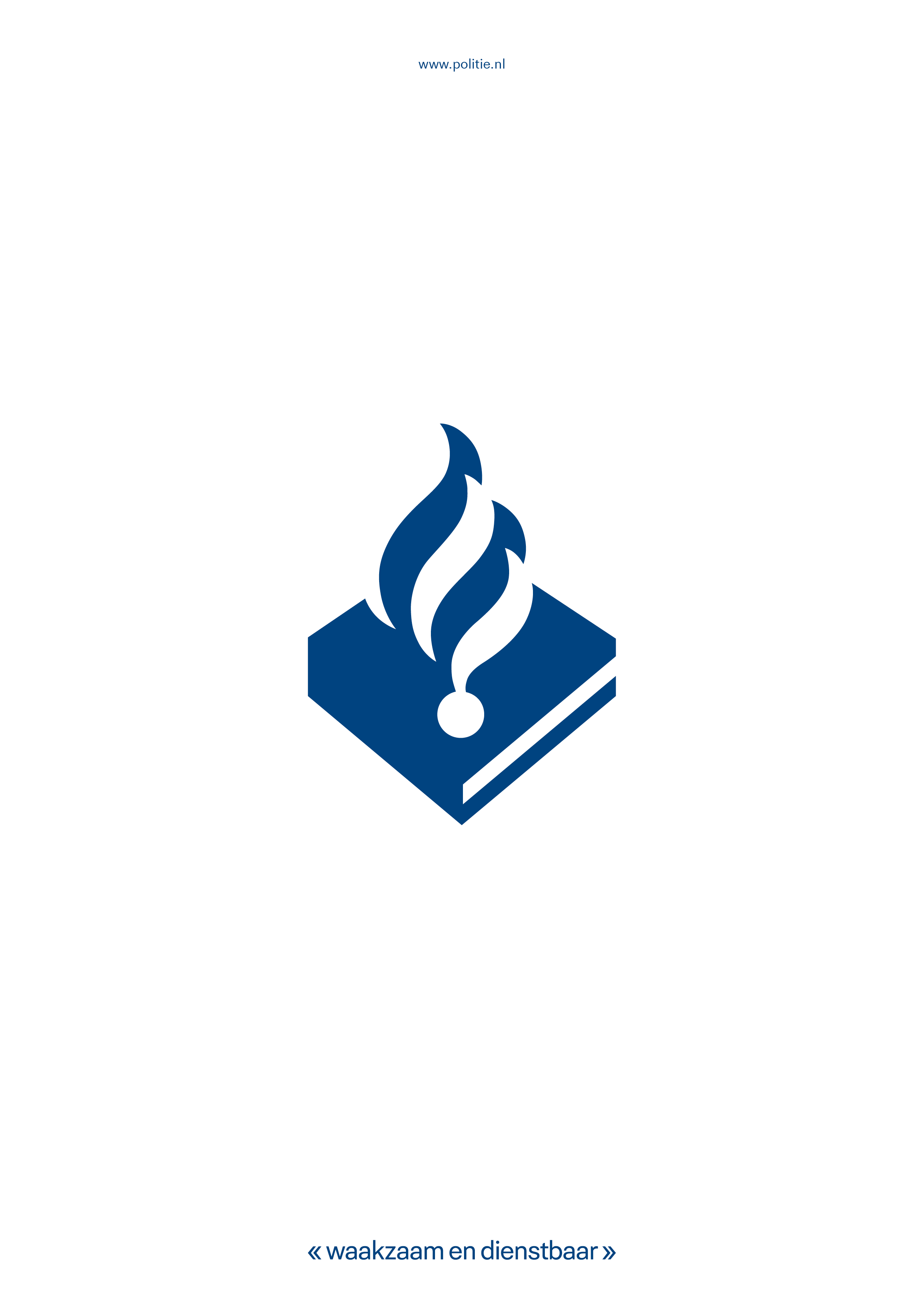 Uitgegeven door: Politie, Politiedienstencentrum - Dienst VerwervingInformatie: InkoopmanagementTemplateversie: 2.2 Status:Versie   
Versie datum [datum][datum]De korpschef van politie, namens deze,	      [De directeur PDC],Namens deze(naam Opdrachtnemer)Drs. Ing. L. Schaap	Plv. Diensthoofd HRM[naam] [functie ondertekenaar]